BİLGİ İŞLEM DAİRE BAŞKANLIĞI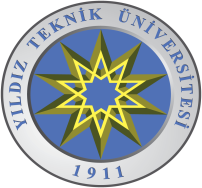                                              TEKNİK RAPOR(Teknik Rapor talep eden kişi tarafından doldurulacaktır.)Talebi Eden Birim:		Rapor Nedeni:Kullanıcı Adı Soyadı:	E-Posta Adresi:Telefon No  :Talep Tarihi:İmza   :NOT:  Teknik Rapora konu cihazın yenisi ile değişimi kararı verilmişse Taşınır Kayıt Yetkilisinden cihazla ilgili “Dayanıklı Taşınırın Tarihçesi” raporunun alınarak teknik rapora eklenmesi gerekmektedir. İlgili rapor, Taşını Kayıt ve Yönetim Sistemi üzerinden “Kişilere/Ortak Kullanıma Dayanıklı Taşınır Verilmesi İşlemi ⟶ Taşınır Teslim Belgesi Arama&İade ⟶ Ürüne Göre Taşınır Teslim Belgesi Arama&İade ⟶  Sicil No Girişi (Taşınırın Sicil Numarası) ⟶ Taşınır Teslim Belgesi Sorgulama” adımları izlenerek edinilebilir.BilgisayarMonitörYazıcı-TarayıcıProjeksiyon

Taşınır Sicil Numarası:Taşınır Sicil Numarası:Taşınır Sicil Numarası:Taşınır Sicil Numarası:Marka:Marka:Marka:Marka:Model:Model:Model:Model:İşlemci:Monitör Tipi:Anakart:Çözünürlük:Bellek:Ekran Boyu (inç):Hard disk:Ekran Kartı:Cihazın yenisi ile değişimi kararı verilmişse Teknik Rapora konu cihazın kişiye zimmet tarihi:Taşınır Kayıt YetkilisiAd-Soyadı, Tarih, İmzaCihazın yenisi ile değişimi kararı verilmişse Teknik Rapora konu cihazın kişiye zimmet tarihi:Taşınır Kayıt YetkilisiAd-Soyadı, Tarih, İmzaCihazın yenisi ile değişimi kararı verilmişse Teknik Rapora konu cihazın kişiye zimmet tarihi:Taşınır Kayıt YetkilisiAd-Soyadı, Tarih, İmzaCihazın yenisi ile değişimi kararı verilmişse Teknik Rapora konu cihazın kişiye zimmet tarihi:Taşınır Kayıt YetkilisiAd-Soyadı, Tarih, İmzaTEKNİK RAPOR SONUCUTEKNİK RAPOR SONUCUAçıklama:Açıklama:Not:  Taşınır Kayıt Yetkilileri bu rapor ile birlikte Genel Sekreterlik bünyesindeki Yeniden Değerleme Birimine başvuracaklardır. Not:  Taşınır Kayıt Yetkilileri bu rapor ile birlikte Genel Sekreterlik bünyesindeki Yeniden Değerleme Birimine başvuracaklardır.  RAPORU HAZIRLAYAN                                     … /… /20..ONAYLAYAN… / … / 20..ONAYLAYAN… / … / 20..